О проекте федерального закона № 664487-7 «О внесенииизменений в Закон Российской Федерации «О недрах» и отдельные законодательные акты Российской Федерации в целях стимулирования использования отходов недропользования»Государственное Собрание (Ил Тумэн) Республики Саха (Якутия)                                      п о с т а н о в л я е т:1. Поддержать проект федерального закона № 664487-7 «О внесении изменений в Закон Российской Федерации «О недрах» и отдельные законодательные акты Российской Федерации в целях стимулирования использования отходов недропользования», внесенный Правительством Российской Федерации.2. Направить настоящее постановление в Комитет Государственной Думы Федерального Собрания Российской Федерации по природным ресурсам, собственности и земельным отношениям.3. Настоящее постановление вступает в силу с момента его принятия.Председатель Государственного Собрания   (Ил Тумэн) Республики Саха (Якутия) 					П.ГОГОЛЕВг.Якутск, 25 апреля 2019 года 	    ГС № 166-VI                        ГОСУДАРСТВЕННОЕ СОБРАНИЕ(ИЛ ТУМЭН)РЕСПУБЛИКИ САХА (ЯКУТИЯ)                          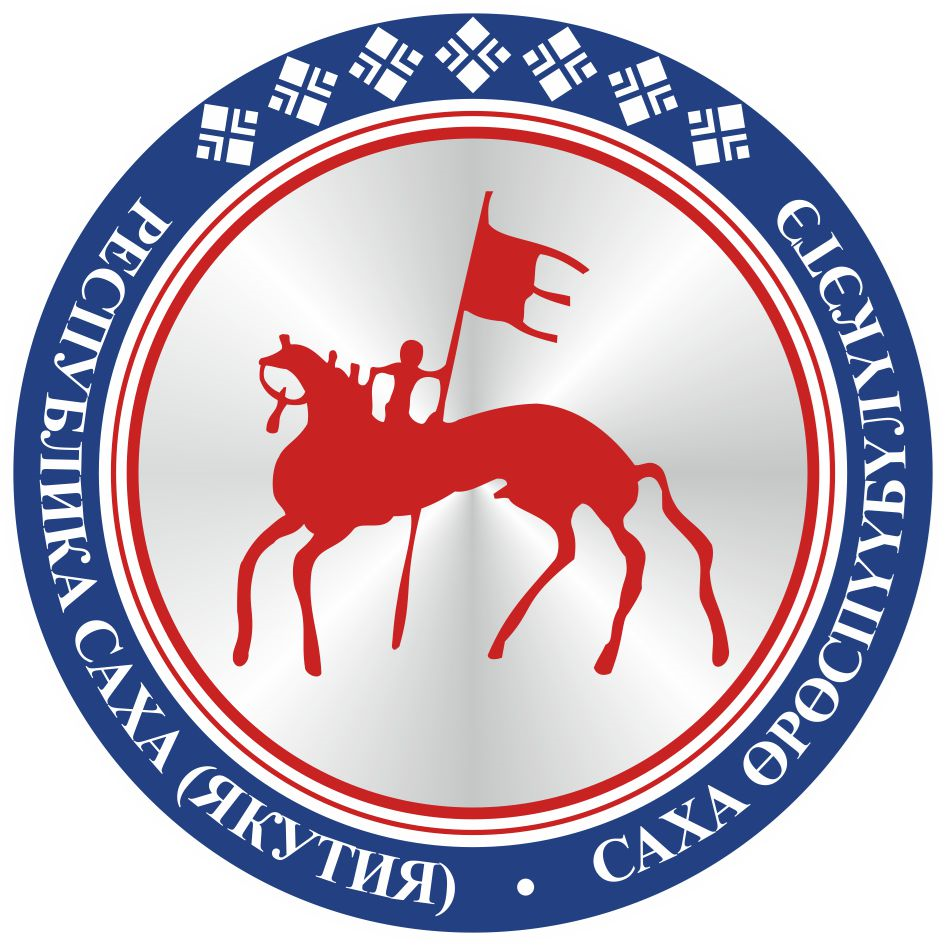                                       САХА  ЈРЈСПҐҐБҐЛҐКЭТИНИЛ ТYMЭНЭ                                                                      П О С Т А Н О В Л Е Н И ЕУ У Р А А Х